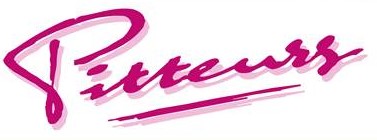 ÉCOLE DE COIFFURE ET DE BIOESTHETIQUE DE LA VILLE DE LIÈGE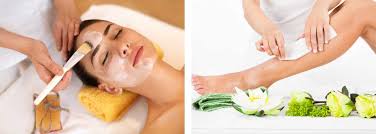 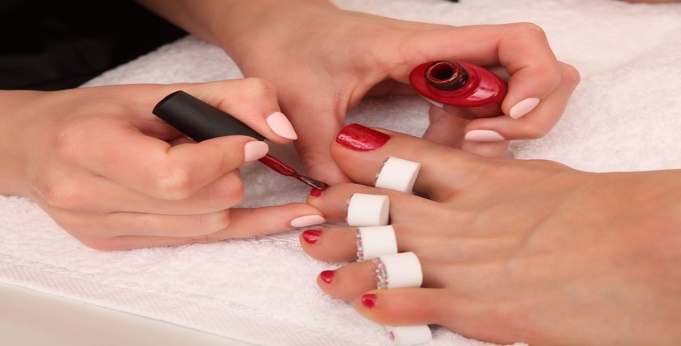 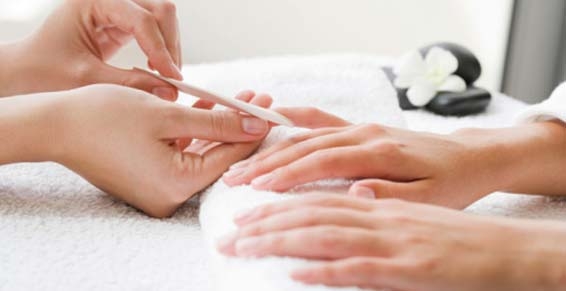 Nom : 	Prénom : 	Classe et option : 	Introduction : Suite aux mesures sanitaires exceptionnelles liées au Covid-19, tu n’as malheureusement pas pu trouver un employeur qui accepte de t’accueillir dans son entreprise. Pourquoi ce dossier ?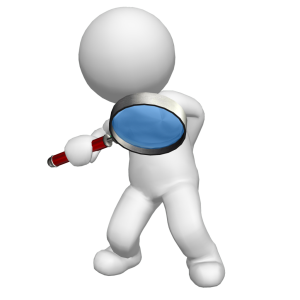 Pour t’aider dans tes futures démarches pour trouver un lieu de stage.Quels peuvent être les objectifs de ton stage ? Ton stage en entreprise a pour objectifs:De découvrir le monde du travail et de l'entreprise.De trouver ou consolider ton projet d'orientation.D'utiliser tes acquis scolaires.Pendant ton stage, tu devras:Apprendre à connaître l'entreprise, sa nature, son histoire, son évolution, sa taille, sa structure, son organisation.Comprendre son fonctionnement dans son secteur d'activités.Quelles sont les compétences professionnelles qui te seront demandées lors de ton stage ?Expliques avec tes propres mots les 5 points repris ci-dessous, comment pourras-tu mettre en œuvre ces compétences ?Maîtriser les techniques spécifiques de la profession, mais aussi l’utilisation du matériel approprié.……………………………………………………………………………………………………………………………………………………………………………………………………………………………………………………………………………………………………………………………………………………………………………………………………………………………………………………………………………………Connaitre les produits utilisés, leur application et les contre-indications.……………………………………………………………………………………………………………………………………………………………………………………………………………………………………………………………………………………………………………………………………………………………………………………………………………………………………………………………………………………Respecter scrupuleusement les règles de sécurité et d’hygiène.Principalement face au Corona Virus ?…………………………………………………………………………………………………………………………………………………………………………………………………………………………………………………………………………………………………………………………………………………………………………………………………………………………………………………………………………………………………………………………………………………………………………………………………………………………………………………………………………………………………………………………………………………………………………………………………………………………………………………………………………………………………………………………………………………………………………Faire preuve d’habilité manuelle, de douceur et d’une certaine délicatesse.……………………………………………………………………………………………………………………………………………………………………………………………………………………………………………………………………………………………………………………………………………………………………………………………………………………………………………………………………………………Capacité d’adaptation vis-à-vis de la clientèle et de ses exigences.……………………………………………………………………………………………………………………………………………………………………………………………………………………………………………………………………………………………………………………………………………………………………………………………………………………………………………………………………………………Le stagiaire se doit de respecter un certain nombre de règles de « Savoir-être », parmi celles reprises ci-dessous, classe les selon ton ordre de priorité (de la plus importante à celle qui l’est moins pour toi) et justifie pourquoi ?S'intégrer dans son équipe.Etre assidu et respecter les horaires.Ne pas souffrir d’allergies à certains composants de produits.S'impliquer dans son travail et faire preuve d'autonomie.Adopter une tenue adaptée.Utiliser un langage adapté et un vocabulaire professionnel.S'adapter aux méthodes de travail et appliquer les consignes.Etre de présentation et d’une hygiène irréprochable.Faire preuve de courtoisie et de dynamisme.Être méthodique et rigoureux.Engagement de l'élève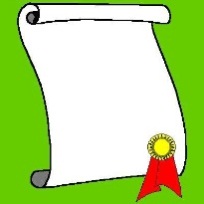 La recherche d'un stage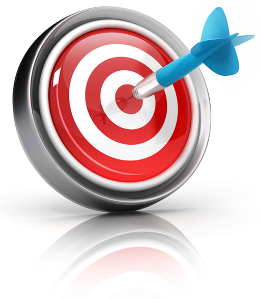 Qui peut t'aider?……………………………………………………………………………………………………………………………………………………………………………..…………………………………………………………………………………….……………………………………………………………………………………..……………………………………………………………………………………..Comment t'organiser?N'attends pas le dernier moment pour rechercher ton stage.Prépare les éléments suivants:Réponds aux questions suivantes :La convention de stage …Après lecture de la convention qui sera signée entre l'école, l'entreprise et toi-même ou tes parents, nous te proposons de répondre aux questions suivantes: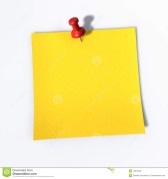 Pense-bêteQu'attends-tu de ce stage?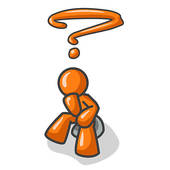 Résume ce que tu attends de ce stage: Quels sont les instituts que tu as répertoriés ? Donne-nous les noms, les adresses, les numéros de téléphone.En fonction de quoi as-tu fait tes choix d’instituts ?Comment as-tu procédé pour te présenter dans les différents instituts ?Quelles réponses as-tu reçues à tes demandes ? Que sais-tu de l'entreprise dans laquelle tu envisages de réaliser ton stage:Lettre de demande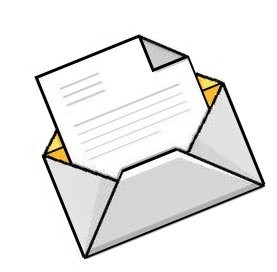 Les éléments entre [ ] doivent être remplacés. Rédiges ta lettre personnelle manuscritement.[Ton nom][Ton adresse][Code postal] [Ville]Le [Entreprise][Nom du responsable][Adresse][Code postal] [Ville] Demande de stage en 	Madame, Monsieur,Etudiant à [Nom de l'école] de [lieu], je suis actuellement à la recherche d'une entreprise qui pourrait m'accueillir dans le cadre d'un stage non rémunéré. Ce stage serait d'une durée de [durée] et débuterait le [date].Je souhaite à travers ce stage mobiliser mes compétences et les mettre en pratique dans le monde du travail.Je me tiens naturellement à votre disposition pour vous rencontrer et vous fournir toute précision complémentaire susceptible de vous être utile.Dans l'attente et vous remerciant par avance de l'attention que vous avez bien voulu porter à cette démarche, je vous prie d'accepter, Madame, Monsieur, l'expression de mes salutations respectueuses.SignatureJ'observe le métier d’esthéticienne …Description:	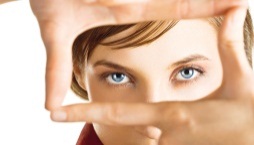 Conditions de travail: 	Qualités requises: 	Formation et diplôme: 	Débouchés: 	Salaire: Niveau de salaire en début de carrière: 	En fin de carrière: 	CONSIGNES VALIDATION DU DOSSIER « Je recherche un stage » – UAA1Ce travail doit être rendu à 8h15 le Vendredi 13 Novembre 2020, à vos professeurs de TP. (Mmes Marot, Pastor et Perin) Lire attentivement le document, les consignes et répondre aux questions.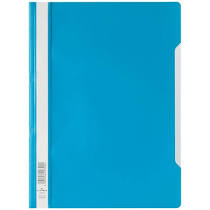 Le dossier sera présenté dans une farde à devis (petite farde, feuilles perforées – pas dans des chemises en plastique) QUESTIONNAIRESRéponses MANUSCRITES pour toutes les pages, pour la page 4, recopie dans l’ordre que tu as déterminé et justifie tes choix, sur une autre feuille. La lettre de demande sera également manuscrite (écriture soignée, orthographe corrigé). Pour répondre aux questions, la réflexion est généralement suffisante,     si besoin est, tu peux trouver des informations complémentaires sur Internet.Toutes les SOURCES INTERNET doivent être notifiées directement sous la question.CRITÈRES D’ÉVALUATIONRespect des consignes : ACQUIS – NON ACQUISCe travail sera pris en compte pour la validation de votre stage 1.Des consignes non respectées ou un travail non rentré en temps et en heure entraînent un NA.En cas d’absence, un certificat médical devra être rentré endéans les 48 heures soit en main propre à Mme Colpin cheffe d’atelier, soit à Mme Lambermont coordinatrice en esthétique, soit envoyé à l’adresse mail : pesthetique@hotmail.com"Je m'engage à adopter une tenue vestimentaire adaptée au métier et à respecter les règles en vigueur dans l'entreprise qui m'accueille, notamment en matière de sécurité, d'horaires et de discipline.Je m'engage également à respecter les règles déontologiques liées à la profession ainsi que les règles de bon usage en ce qui concerne le téléphone portable et le matériel de communication informatique.Le non-respect de ces règles impliquera une note d'échec pour le stage et compromettra la réussite de l'année scolaire.Toute absence devra être justifiée et récupérée lors des vacances scolaires ou des week-ends."Nom : 	 Prénom : 	Né(e) le: 	Adresse : 		Téléphone : 	Signature de l'élève précédée de la mention "Lu et approuvé"Signature des parents (pour information même pour les élèves majeur.e.s)Je me présente (nom, prénom, adresse)Je viens de (établissement, classe, option)Je recherche un stage (dates, durée, objectifs)Je lis préalablement la convention, je peux fournir des informations à l’employeur.Je donne le nom de mon professeur « maitre de stage »Questions à te poserRéponses que tu proposesQu'est-ce qu'une convention?Qui doit la signer?A quoi s'engage l'école?A quoi s'engage le stagiaire?A quoi s'engage le maître de stage?Responsabilité en cas d'accident?	Dans l'entreprise	Sur le trajet?Que faire en cas d'absence?Interruption de stage:	Dans quel cas?	Comment?	Conséquences?Suivi du stage sur place:	Par qui?	Comment?Suivi du stage par les professeurs:	Par qui?	Comment?Quels sont les horaires?QuestionsRéponsesQuels sont les horaires de travail?Pour se rendre sur le lieu de travailTenue vestimentairePossibilité de prendre le repas sur place?Avantages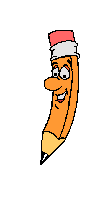 Inconvénients